KRIŽ - VJERONAUKNACRTAJ KRIŽ PREMA LINIJAMA. OBOJI SLIKU. U BILJEŽNICU IZRADI KRIŽ OD PLASTELINA.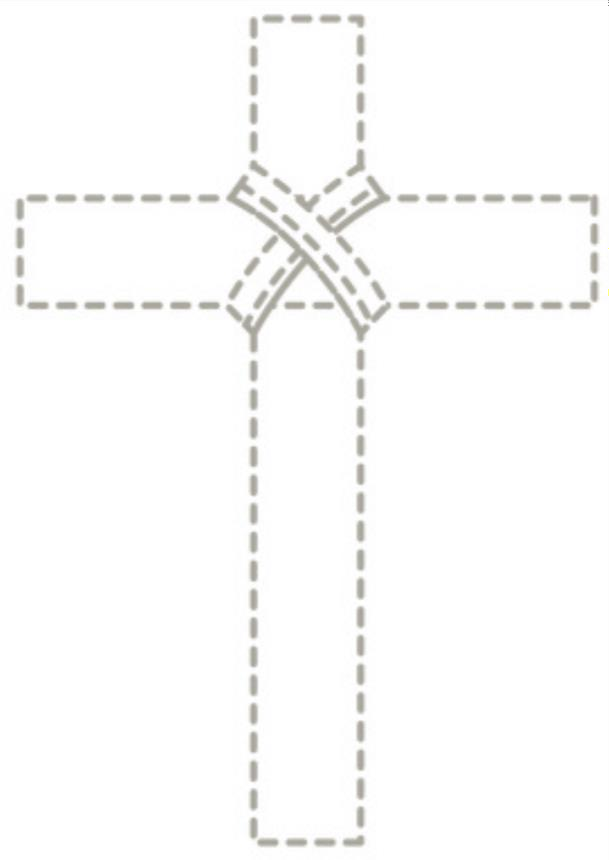 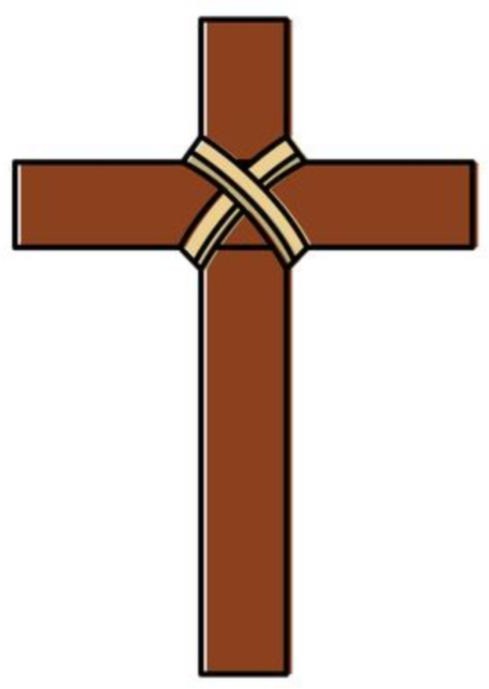 